Об утверждении отчета об исполнениибюджета Сабанчинского сельского поселения Яльчикского района за 1 квартал 2022 годаРуководствуясь статьей 264.2 Бюджетного кодекса Российской Федерации и статьей 58 Положения о регулировании бюджетных правоотношений в Сабанчинском сельском поселении Яльчикского района,       администрация Сабанчинского сельского поселения Яльчикского района           п о с т а н о в л я е т:           1. Утвердить прилагаемый отчет об исполнении бюджета Сабанчинского сельского поселения Яльчикского района  за 1 квартал 2022 года.2. Направить отчет Собранию депутатов Сабанчинского сельского поселения Яльчикского района.         3. Опубликовать отчет в информационном бюллетене «Вестник Сабанчинского сельского поселения Яльчикского района.       Глава Сабанчинского сельского        поселения Яльчикского района                                                                       А.В. ТрофимовЧёваш РеспубликиЕлч.к район.Тёрёмял поселений.н администраций.ЙЫШЁНУ2022 =. майӑн 5-м.ш. 17№ Тёрём ял.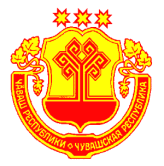 Чувашская РеспубликаЯльчикский районАдминистрацияСабанчинского сельского поселенияПОСТАНОВЛЕНИЕ5 мая 2022 г. № 17село СабанчиноУтвержденпостановлением администрации Сабанчинского сельского поселения Яльчикского района  от ___.___.2022г. №___постановлением администрации Сабанчинского сельского поселения Яльчикского района  от ___.___.2022г. №___постановлением администрации Сабанчинского сельского поселения Яльчикского района  от ___.___.2022г. №___постановлением администрации Сабанчинского сельского поселения Яльчикского района  от ___.___.2022г. №___постановлением администрации Сабанчинского сельского поселения Яльчикского района  от ___.___.2022г. №___постановлением администрации Сабанчинского сельского поселения Яльчикского района  от ___.___.2022г. №___постановлением администрации Сабанчинского сельского поселения Яльчикского района  от ___.___.2022г. №___постановлением администрации Сабанчинского сельского поселения Яльчикского района  от ___.___.2022г. №___постановлением администрации Сабанчинского сельского поселения Яльчикского района  от ___.___.2022г. №___постановлением администрации Сабанчинского сельского поселения Яльчикского района  от ___.___.2022г. №___постановлением администрации Сабанчинского сельского поселения Яльчикского района  от ___.___.2022г. №___постановлением администрации Сабанчинского сельского поселения Яльчикского района  от ___.___.2022г. №___постановлением администрации Сабанчинского сельского поселения Яльчикского района  от ___.___.2022г. №___постановлением администрации Сабанчинского сельского поселения Яльчикского района  от ___.___.2022г. №___Отчет об исполнении бюджета Сабанчинского сельского поселения Яльчикского района   за 1 квартал 2022 годаОтчет об исполнении бюджета Сабанчинского сельского поселения Яльчикского района   за 1 квартал 2022 годаОтчет об исполнении бюджета Сабанчинского сельского поселения Яльчикского района   за 1 квартал 2022 годаОтчет об исполнении бюджета Сабанчинского сельского поселения Яльчикского района   за 1 квартал 2022 годаОтчет об исполнении бюджета Сабанчинского сельского поселения Яльчикского района   за 1 квартал 2022 годаОтчет об исполнении бюджета Сабанчинского сельского поселения Яльчикского района   за 1 квартал 2022 годаОтчет об исполнении бюджета Сабанчинского сельского поселения Яльчикского района   за 1 квартал 2022 годаОтчет об исполнении бюджета Сабанчинского сельского поселения Яльчикского района   за 1 квартал 2022 годаОтчет об исполнении бюджета Сабанчинского сельского поселения Яльчикского района   за 1 квартал 2022 годаОтчет об исполнении бюджета Сабанчинского сельского поселения Яльчикского района   за 1 квартал 2022 годаОтчет об исполнении бюджета Сабанчинского сельского поселения Яльчикского района   за 1 квартал 2022 годаКОДЫКОДЫКОДЫКОДЫКОДЫКОДЫФорма по ОКУДФорма по ОКУД050311705031170503117050311705031170503117            Дата01.04.202201.04.2022Наименование       по ОКПОфинансового органаФинансовый отдел администрации Яльчикского района Финансовый отдел администрации Яльчикского района Финансовый отдел администрации Яльчикского района Глава по БК993993993993993993993Наименование публично-правового образования Сабанчинское сельское поселение Яльчикского районаСабанчинское сельское поселение Яльчикского районаСабанчинское сельское поселение Яльчикского района         по ОКТМО97655435976554359765543597655435976554359765543597655435Периодичность: месячная, квартальная, годоваяЕдиница измерения:  руб.по ОКЕИпо ОКЕИ383383383383383383                                 1. Доходы бюджета                                 1. Доходы бюджета                                 1. Доходы бюджета                                 1. Доходы бюджета                                 1. Доходы бюджета                                 1. Доходы бюджета Наименование показателяКод строкиКод дохода по бюджетной классификацииУтвержденные бюджетные назначенияУтвержденные бюджетные назначенияУтвержденные бюджетные назначенияУтвержденные бюджетные назначенияИсполненоИсполненоИсполненоИсполненоИсполненоИсполненоНеисполненные назначенияНеисполненные назначенияНеисполненные назначения Наименование показателяКод строкиКод дохода по бюджетной классификацииУтвержденные бюджетные назначенияУтвержденные бюджетные назначенияУтвержденные бюджетные назначенияУтвержденные бюджетные назначенияИсполненоИсполненоИсполненоИсполненоИсполненоИсполненоНеисполненные назначенияНеисполненные назначенияНеисполненные назначения Наименование показателяКод строкиКод дохода по бюджетной классификацииУтвержденные бюджетные назначенияУтвержденные бюджетные назначенияУтвержденные бюджетные назначенияУтвержденные бюджетные назначенияИсполненоИсполненоИсполненоИсполненоИсполненоИсполненоНеисполненные назначенияНеисполненные назначенияНеисполненные назначения1234444555555666Доходы бюджета - всего010x4 617 005,004 617 005,004 617 005,004 617 005,00811 745,50811 745,50811 745,50811 745,50811 745,50811 745,503 805 259,503 805 259,503 805 259,50в том числе:  Федеральное казначейство010100 0 00 00000 00 0000 000273 440,00273 440,00273 440,00273 440,0070 520,9770 520,9770 520,9770 520,9770 520,9770 520,97198 375,20198 375,20198 375,20  НАЛОГОВЫЕ И НЕНАЛОГОВЫЕ ДОХОДЫ010100 1 00 00000 00 0000 000273 440,00273 440,00273 440,00273 440,0070 520,9770 520,9770 520,9770 520,9770 520,9770 520,97198 375,20198 375,20198 375,20  НАЛОГИ НА ТОВАРЫ (РАБОТЫ, УСЛУГИ), РЕАЛИЗУЕМЫЕ НА ТЕРРИТОРИИ РОССИЙСКОЙ ФЕДЕРАЦИИ010100 1 03 00000 00 0000 000273 440,00273 440,00273 440,00273 440,0070 520,9770 520,9770 520,9770 520,9770 520,9770 520,97198 375,20198 375,20198 375,20  Акцизы по подакцизным товарам (продукции), производимым на территории Российской Федерации010100 1 03 02000 01 0000 110273 440,00273 440,00273 440,00273 440,0070 520,9770 520,9770 520,9770 520,9770 520,9770 520,97198 375,20198 375,20198 375,20  Доходы от уплаты акцизов на дизельное топливо, подлежащие распределению между бюджетами субъектов Российской Федерации и местными бюджетами с учетом установленных дифференцированных нормативов отчислений в местные бюджеты010100 1 03 02230 01 0000 110115 670,00115 670,00115 670,00115 670,0033 868,0033 868,0033 868,0033 868,0033 868,0033 868,0081 802,0081 802,0081 802,00  Доходы от уплаты акцизов на дизельное топливо, подлежащие распределению между бюджетами субъектов Российской Федерации и местными бюджетами с учетом установленных дифференцированных нормативов отчислений в местные бюджеты (по нормативам, установленным федеральным законом о федеральном бюджете в целях формирования дорожных фондов субъектов Российской Федерации)010100 1 03 02231 01 0000 110115 670,00115 670,00115 670,00115 670,0033 868,0033 868,0033 868,0033 868,0033 868,0033 868,0081 802,0081 802,0081 802,00  Доходы от уплаты акцизов на моторные масла для дизельных и (или) карбюраторных (инжекторных) двигателей, подлежащие распределению между бюджетами субъектов Российской Федерации и местными бюджетами с учетом установленных дифференцированных нормативов отчислений в местные бюджеты010100 1 03 02240 01 0000 110830,00830,00830,00830,00217,01217,01217,01217,01217,01217,01612,99612,99612,99  Доходы от уплаты акцизов на моторные масла для дизельных и (или) карбюраторных (инжекторных) двигателей, подлежащие распределению между бюджетами субъектов Российской Федерации и местными бюджетами с учетом установленных дифференцированных нормативов отчислений в местные бюджеты (по нормативам, установленным федеральным законом о федеральном бюджете в целях формирования дорожных фондов субъектов Российской Федерации)010100 1 03 02241 01 0000 110830,00830,00830,00830,00217,01217,01217,01217,01217,01217,01612,99612,99612,99  Доходы от уплаты акцизов на автомобильный бензин, подлежащие распределению между бюджетами субъектов Российской Федерации и местными бюджетами с учетом установленных дифференцированных нормативов отчислений в местные бюджеты010100 1 03 02250 01 0000 110156 940,00156 940,00156 940,00156 940,0040 979,7940 979,7940 979,7940 979,7940 979,7940 979,79115 960,21115 960,21115 960,21  Доходы от уплаты акцизов на автомобильный бензин, подлежащие распределению между бюджетами субъектов Российской Федерации и местными бюджетами с учетом установленных дифференцированных нормативов отчислений в местные бюджеты (по нормативам, установленным федеральным законом о федеральном бюджете в целях формирования дорожных фондов субъектов Российской Федерации)010100 1 03 02251 01 0000 110156 940,00156 940,00156 940,00156 940,0040 979,7940 979,7940 979,7940 979,7940 979,7940 979,79115 960,21115 960,21115 960,21  Доходы от уплаты акцизов на прямогонный бензин, подлежащие распределению между бюджетами субъектов Российской Федерации и местными бюджетами с учетом установленных дифференцированных нормативов отчислений в местные бюджеты010100 1 03 02260 01 0000 110-----4 543,83-4 543,83-4 543,83-4 543,83-4 543,83-4 543,83---  Доходы от уплаты акцизов на прямогонный бензин, подлежащие распределению между бюджетами субъектов Российской Федерации и местными бюджетами с учетом установленных дифференцированных нормативов отчислений в местные бюджеты (по нормативам, установленным федеральным законом о федеральном бюджете в целях формирования дорожных фондов субъектов Российской Федерации)010100 1 03 02261 01 0000 110-----4 543,83-4 543,83-4 543,83-4 543,83-4 543,83-4 543,83---  Федеральная налоговая служба010182 0 00 00000 00 0000 000915 400,00915 400,00915 400,00915 400,0075 323,8975 323,8975 323,8975 323,8975 323,8975 323,89840 575,49840 575,49840 575,49  НАЛОГОВЫЕ И НЕНАЛОГОВЫЕ ДОХОДЫ010182 1 00 00000 00 0000 000915 400,00915 400,00915 400,00915 400,0075 323,8975 323,8975 323,8975 323,8975 323,8975 323,89840 575,49840 575,49840 575,49  НАЛОГИ НА ПРИБЫЛЬ, ДОХОДЫ010182 1 01 00000 00 0000 00072 900,0072 900,0072 900,0072 900,0017 245,3717 245,3717 245,3717 245,3717 245,3717 245,3755 947,5555 947,5555 947,55  Налог на доходы физических лиц010182 1 01 02000 01 0000 11072 900,0072 900,0072 900,0072 900,0017 245,3717 245,3717 245,3717 245,3717 245,3717 245,3755 947,5555 947,5555 947,55  Налог на доходы физических лиц с доходов, источником которых является налоговый агент, за исключением доходов, в отношении которых исчисление и уплата налога осуществляются в соответствии со статьями 227, 227.1 и 228 Налогового кодекса Российской Федерации010182 1 01 02010 01 0000 11072 900,0072 900,0072 900,0072 900,0017 059,6817 059,6817 059,6817 059,6817 059,6817 059,6855 947,5555 947,5555 947,55  Налог на доходы физических лиц с доходов, полученных физическими лицами в соответствии со статьей 228 Налогового кодекса Российской Федерации010182 1 01 02030 01 0000 110----185,69185,69185,69185,69185,69185,69---  НАЛОГИ НА СОВОКУПНЫЙ ДОХОД010182 1 05 00000 00 0000 000127 500,00127 500,00127 500,00127 500,0049 992,1249 992,1249 992,1249 992,1249 992,1249 992,1277 505,9077 505,9077 505,90  Единый сельскохозяйственный налог010182 1 05 03000 01 0000 110127 500,00127 500,00127 500,00127 500,0049 992,1249 992,1249 992,1249 992,1249 992,1249 992,1277 505,9077 505,9077 505,90  Единый сельскохозяйственный налог010182 1 05 03010 01 0000 110127 500,00127 500,00127 500,00127 500,0049 992,1249 992,1249 992,1249 992,1249 992,1249 992,1277 505,9077 505,9077 505,90  НАЛОГИ НА ИМУЩЕСТВО010182 1 06 00000 00 0000 000715 000,00715 000,00715 000,00715 000,008 086,408 086,408 086,408 086,408 086,408 086,40707 122,04707 122,04707 122,04  Налог на имущество физических лиц010182 1 06 01000 00 0000 110235 000,00235 000,00235 000,00235 000,001 254,511 254,511 254,511 254,511 254,511 254,51233 765,49233 765,49233 765,49  Налог на имущество физических лиц, взимаемый по ставкам, применяемым к объектам налогообложения, расположенным в границах сельских поселений010182 1 06 01030 10 0000 110235 000,00235 000,00235 000,00235 000,001 254,511 254,511 254,511 254,511 254,511 254,51233 765,49233 765,49233 765,49  Земельный налог010182 1 06 06000 00 0000 110480 000,00480 000,00480 000,00480 000,006 831,896 831,896 831,896 831,896 831,896 831,89473 356,55473 356,55473 356,55  Земельный налог с организаций010182 1 06 06030 00 0000 11010 000,0010 000,0010 000,0010 000,001 238,001 238,001 238,001 238,001 238,001 238,008 762,008 762,008 762,00  Земельный налог с организаций, обладающих земельным участком, расположенным в границах сельских поселений010182 1 06 06033 10 0000 11010 000,0010 000,0010 000,0010 000,001 238,001 238,001 238,001 238,001 238,001 238,008 762,008 762,008 762,00  Земельный налог с физических лиц010182 1 06 06040 00 0000 110470 000,00470 000,00470 000,00470 000,005 593,895 593,895 593,895 593,895 593,895 593,89464 594,55464 594,55464 594,55  Земельный налог с физических лиц, обладающих земельным участком, расположенным в границах сельских поселений010182 1 06 06043 10 0000 110470 000,00470 000,00470 000,00470 000,005 593,895 593,895 593,895 593,895 593,895 593,89464 594,55464 594,55464 594,55010993 0 00 00000 00 0000 0003 428 165,003 428 165,003 428 165,003 428 165,00665 900,64665 900,64665 900,64665 900,64665 900,64665 900,642 762 855,102 762 855,102 762 855,10  НАЛОГОВЫЕ И НЕНАЛОГОВЫЕ ДОХОДЫ010993 1 00 00000 00 0000 000174 900,00174 900,00174 900,00174 900,0095 537,6495 537,6495 537,6495 537,6495 537,6495 537,6479 953,1079 953,1079 953,10  ГОСУДАРСТВЕННАЯ ПОШЛИНА010993 1 08 00000 00 0000 0002 000,002 000,002 000,002 000,00250,00250,00250,00250,00250,00250,001 750,001 750,001 750,00  Государственная пошлина за совершение нотариальных действий (за исключением действий, совершаемых консульскими учреждениями Российской Федерации)010993 1 08 04000 01 0000 1102 000,002 000,002 000,002 000,00250,00250,00250,00250,00250,00250,001 750,001 750,001 750,00  Государственная пошлина за совершение нотариальных действий должностными лицами органов местного самоуправления, уполномоченными в соответствии с законодательными актами Российской Федерации на совершение нотариальных действий010993 1 08 04020 01 0000 1102 000,002 000,002 000,002 000,00250,00250,00250,00250,00250,00250,001 750,001 750,001 750,00  ДОХОДЫ ОТ ИСПОЛЬЗОВАНИЯ ИМУЩЕСТВА, НАХОДЯЩЕГОСЯ В ГОСУДАРСТВЕННОЙ И МУНИЦИПАЛЬНОЙ СОБСТВЕННОСТИ010993 1 11 00000 00 0000 000102 900,00102 900,00102 900,00102 900,0061 987,5661 987,5661 987,5661 987,5661 987,5661 987,5640 912,4440 912,4440 912,44  Доходы, получаемые в виде арендной либо иной платы за передачу в возмездное пользование государственного и муниципального имущества (за исключением имущества бюджетных и автономных учреждений, а также имущества государственных и муниципальных унитарных предприятий, в том числе казенных)010993 1 11 05000 00 0000 120102 900,00102 900,00102 900,00102 900,0061 987,5661 987,5661 987,5661 987,5661 987,5661 987,5640 912,4440 912,4440 912,44  Доходы, получаемые в виде арендной платы за земли после разграничения государственной собственности на землю, а также средства от продажи права на заключение договоров аренды указанных земельных участков (за исключением земельных участков бюджетных и автономных учреждений)010993 1 11 05020 00 0000 12064 000,0064 000,0064 000,0064 000,0052 262,5252 262,5252 262,5252 262,5252 262,5252 262,5211 737,4811 737,4811 737,48  Доходы, получаемые в виде арендной платы, а также средства от продажи права на заключение договоров аренды за земли, находящиеся в собственности сельских поселений (за исключением земельных участков муниципальных бюджетных и автономных учреждений)010993 1 11 05025 10 0000 12064 000,0064 000,0064 000,0064 000,0052 262,5252 262,5252 262,5252 262,5252 262,5252 262,5211 737,4811 737,4811 737,48  Доходы от сдачи в аренду имущества, находящегося в оперативном управлении органов государственной власти, органов местного самоуправления, органов управления государственными внебюджетными фондами и созданных ими учреждений (за исключением имущества бюджетных и автономных учреждений)010993 1 11 05030 00 0000 12038 900,0038 900,0038 900,0038 900,009 725,049 725,049 725,049 725,049 725,049 725,0429 174,9629 174,9629 174,96  Доходы от сдачи в аренду имущества, находящегося в оперативном управлении органов управления сельских поселений и созданных ими учреждений (за исключением имущества муниципальных бюджетных и автономных учреждений)010993 1 11 05035 10 0000 12038 900,0038 900,0038 900,0038 900,009 725,049 725,049 725,049 725,049 725,049 725,0429 174,9629 174,9629 174,96  ДОХОДЫ ОТ ОКАЗАНИЯ ПЛАТНЫХ УСЛУГ И КОМПЕНСАЦИИ ЗАТРАТ ГОСУДАРСТВА010993 1 13 00000 00 0000 00070 000,0070 000,0070 000,0070 000,0033 300,0833 300,0833 300,0833 300,0833 300,0833 300,0837 290,6637 290,6637 290,66  Доходы от компенсации затрат государства010993 1 13 02000 00 0000 13070 000,0070 000,0070 000,0070 000,0033 300,0833 300,0833 300,0833 300,0833 300,0833 300,0837 290,6637 290,6637 290,66  Доходы, поступающие в порядке возмещения расходов, понесенных в связи с эксплуатацией имущества010993 1 13 02060 00 0000 13070 000,0070 000,0070 000,0070 000,0032 709,3432 709,3432 709,3432 709,3432 709,3432 709,3437 290,6637 290,6637 290,66  Доходы, поступающие в порядке возмещения расходов, понесенных в связи с эксплуатацией имущества сельских поселений010993 1 13 02065 10 0000 13070 000,0070 000,0070 000,0070 000,0032 709,3432 709,3432 709,3432 709,3432 709,3432 709,3437 290,6637 290,6637 290,66  Прочие доходы от компенсации затрат государства010993 1 13 02990 00 0000 130----590,74590,74590,74590,74590,74590,74---  Прочие доходы от компенсации затрат бюджетов сельских поселений010993 1 13 02995 10 0000 130----590,74590,74590,74590,74590,74590,74---  БЕЗВОЗМЕЗДНЫЕ ПОСТУПЛЕНИЯ010993 2 00 00000 00 0000 0003 253 265,003 253 265,003 253 265,003 253 265,00570 363,00570 363,00570 363,00570 363,00570 363,00570 363,002 682 902,002 682 902,002 682 902,00  БЕЗВОЗМЕЗДНЫЕ ПОСТУПЛЕНИЯ ОТ ДРУГИХ БЮДЖЕТОВ БЮДЖЕТНОЙ СИСТЕМЫ РОССИЙСКОЙ ФЕДЕРАЦИИ010993 2 02 00000 00 0000 0003 253 265,003 253 265,003 253 265,003 253 265,00570 363,00570 363,00570 363,00570 363,00570 363,00570 363,002 682 902,002 682 902,002 682 902,00  Дотации бюджетам бюджетной системы Российской Федерации010993 2 02 10000 00 0000 1501 902 215,001 902 215,001 902 215,001 902 215,00400 545,00400 545,00400 545,00400 545,00400 545,00400 545,001 501 670,001 501 670,001 501 670,00  Дотации на выравнивание бюджетной обеспеченности010993 2 02 15001 00 0000 1501 602 215,001 602 215,001 602 215,001 602 215,00400 545,00400 545,00400 545,00400 545,00400 545,00400 545,001 201 670,001 201 670,001 201 670,00  Дотации бюджетам сельских поселений на выравнивание бюджетной обеспеченности из бюджета субъекта Российской Федерации010993 2 02 15001 10 0000 1501 602 215,001 602 215,001 602 215,001 602 215,00400 545,00400 545,00400 545,00400 545,00400 545,00400 545,001 201 670,001 201 670,001 201 670,00  Дотации бюджетам на поддержку мер по обеспечению сбалансированности бюджетов010993 2 02 15002 00 0000 150300 000,00300 000,00300 000,00300 000,00------300 000,00300 000,00300 000,00  Дотации бюджетам сельских поселений на поддержку мер по обеспечению сбалансированности бюджетов010993 2 02 15002 10 0000 150300 000,00300 000,00300 000,00300 000,00------300 000,00300 000,00300 000,00  Субсидии бюджетам бюджетной системы Российской Федерации (межбюджетные субсидии)010993 2 02 20000 00 0000 150968 670,00968 670,00968 670,00968 670,00146 334,00146 334,00146 334,00146 334,00146 334,00146 334,00822 336,00822 336,00822 336,00  Субсидии бюджетам на осуществление дорожной деятельности в отношении автомобильных дорог общего пользования, а также капитального ремонта и ремонта дворовых территорий многоквартирных домов, проездов к дворовым территориям многоквартирных домов населенных пунктов010993 2 02 20216 00 0000 150132 887,00132 887,00132 887,00132 887,00------132 887,00132 887,00132 887,00  Субсидии бюджетам сельских поселений на осуществление дорожной деятельности в отношении автомобильных дорог общего пользования, а также капитального ремонта и ремонта дворовых территорий многоквартирных домов, проездов к дворовым территориям многоквартирных домов населенных пунктов010993 2 02 20216 10 0000 150132 887,00132 887,00132 887,00132 887,00------132 887,00132 887,00132 887,00  Прочие субсидии010993 2 02 29999 00 0000 150835 783,00835 783,00835 783,00835 783,00146 334,00146 334,00146 334,00146 334,00146 334,00146 334,00689 449,00689 449,00689 449,00  Прочие субсидии бюджетам сельских поселений010993 2 02 29999 10 0000 150835 783,00835 783,00835 783,00835 783,00146 334,00146 334,00146 334,00146 334,00146 334,00146 334,00689 449,00689 449,00689 449,00  Субвенции бюджетам бюджетной системы Российской Федерации010993 2 02 30000 00 0000 15094 380,0094 380,0094 380,0094 380,0023 484,0023 484,0023 484,0023 484,0023 484,0023 484,0070 896,0070 896,0070 896,00  Субвенции местным бюджетам на выполнение передаваемых полномочий субъектов Российской Федерации010993 2 02 30024 00 0000 15073,0073,0073,0073,00------73,0073,0073,00  Субвенции бюджетам сельских поселений на выполнение передаваемых полномочий субъектов Российской Федерации010993 2 02 30024 10 0000 15073,0073,0073,0073,00------73,0073,0073,00  Субвенции бюджетам на осуществление первичного воинского учета органами местного самоуправления поселений, муниципальных и городских округов010993 2 02 35118 00 0000 15094 307,0094 307,0094 307,0094 307,0023 484,0023 484,0023 484,0023 484,0023 484,0023 484,0070 823,0070 823,0070 823,00  Субвенции бюджетам сельских поселений на осуществление первичного воинского учета органами местного самоуправления поселений, муниципальных и городских округов010993 2 02 35118 10 0000 15094 307,0094 307,0094 307,0094 307,0023 484,0023 484,0023 484,0023 484,0023 484,0023 484,0070 823,0070 823,0070 823,00  Иные межбюджетные трансферты010993 2 02 40000 00 0000 150288 000,00288 000,00288 000,00288 000,00------288 000,00288 000,00288 000,00  Прочие межбюджетные трансферты, передаваемые бюджетам010993 2 02 49999 00 0000 150288 000,00288 000,00288 000,00288 000,00------288 000,00288 000,00288 000,00  Прочие межбюджетные трансферты, передаваемые бюджетам сельских поселений010993 2 02 49999 10 0000 150288 000,00288 000,00288 000,00288 000,00------288 000,00288 000,00288 000,00                                              2. Расходы бюджета                                              2. Расходы бюджета                                              2. Расходы бюджета                                              2. Расходы бюджета                                              2. Расходы бюджета              Форма 0503117  с.2 Наименование показателяКод строкиКод расхода по бюджетной классификацииУтвержденные бюджетные назначенияИсполненоНеисполненные назначения Наименование показателяКод строкиКод расхода по бюджетной классификацииУтвержденные бюджетные назначенияИсполненоНеисполненные назначения Наименование показателяКод строкиКод расхода по бюджетной классификацииУтвержденные бюджетные назначенияИсполненоНеисполненные назначения123456Расходы бюджета - всего200x4 877 487,00718 147,964 159 339,04в том числе:  ОБЩЕГОСУДАРСТВЕННЫЕ ВОПРОСЫ200993 0100 00 0 00 00000 0001 737 100,00331 353,401 405 746,60  Функционирование Правительства Российской Федерации, высших исполнительных органов государственной власти субъектов Российской Федерации, местных администраций200993 0104 00 0 00 00000 0001 726 100,00325 701,401 400 398,60  Государственная программа Чувашской Республики "Развитие потенциала государственного управления"200993 0104 Ч5 0 00 00000 0001 726 100,00325 701,401 400 398,60  Обеспечение реализации государственной программы Чувашской Республики "Развитие потенциала государственного управления"200993 0104 Ч5 Э 00 00000 0001 726 100,00325 701,401 400 398,60  Основное мероприятие "Общепрограммные расходы"200993 0104 Ч5 Э 01 00000 0001 726 100,00325 701,401 400 398,60  Обеспечение функций муниципальных органов200993 0104 Ч5 Э 01 00200 0001 726 100,00325 701,401 400 398,60  Расходы на выплаты персоналу в целях обеспечения выполнения функций государственными (муниципальными) органами, казенными учреждениями, органами управления государственными внебюджетными фондами200993 0104 Ч5 Э 01 00200 1001 242 600,00229 736,371 012 863,63  Расходы на выплаты персоналу государственных (муниципальных) органов200993 0104 Ч5 Э 01 00200 1201 242 600,00229 736,371 012 863,63  Фонд оплаты труда государственных (муниципальных) органов200993 0104 Ч5 Э 01 00200 121-184 567,10-  Взносы по обязательному социальному страхованию на выплаты денежного содержания и иные выплаты работникам государственных (муниципальных) органов200993 0104 Ч5 Э 01 00200 129-45 169,27-  Закупка товаров, работ и услуг для обеспечения государственных (муниципальных) нужд200993 0104 Ч5 Э 01 00200 200446 500,0088 465,03358 034,97  Иные закупки товаров, работ и услуг для обеспечения государственных (муниципальных) нужд200993 0104 Ч5 Э 01 00200 240446 500,0088 465,03358 034,97  Закупка товаров, работ, услуг в сфере информационно-коммуникационных технологий200993 0104 Ч5 Э 01 00200 242-9 300,03-  Прочая закупка товаров, работ и услуг200993 0104 Ч5 Э 01 00200 244-21 932,75-  Закупка энергетических ресурсов200993 0104 Ч5 Э 01 00200 247-57 232,25-  Иные бюджетные ассигнования200993 0104 Ч5 Э 01 00200 80037 000,007 500,0029 500,00  Уплата налогов, сборов и иных платежей200993 0104 Ч5 Э 01 00200 85037 000,007 500,0029 500,00  Уплата налога на имущество организаций и земельного налога200993 0104 Ч5 Э 01 00200 851-7 500,00-  Резервные фонды200993 0111 00 0 00 00000 0002 000,00-2 000,00  Государственная программа Чувашской Республики "Управление общественными финансами и государственным долгом Чувашской Республики"200993 0111 Ч4 0 00 00000 0002 000,00-2 000,00  Подпрограмма "Совершенствование бюджетной политики и обеспечение сбалансированности консолидированного бюджета Чувашской Республики" государственной программы Чувашской Республики "Управление общественными финансами и государственным долгом Чувашской Республики"200993 0111 Ч4 1 00 00000 0002 000,00-2 000,00  Основное мероприятие "Развитие бюджетного планирования, формирование республиканского бюджета Чувашской Республики на очередной финансовый год и плановый период"200993 0111 Ч4 1 01 00000 0002 000,00-2 000,00  Резервный фонд администрации муниципального образования Чувашской Республики200993 0111 Ч4 1 01 73430 0002 000,00-2 000,00  Иные бюджетные ассигнования200993 0111 Ч4 1 01 73430 8002 000,00-2 000,00  Резервные средства200993 0111 Ч4 1 01 73430 8702 000,00-2 000,00  Другие общегосударственные вопросы200993 0113 00 0 00 00000 0009 000,005 652,003 348,00  Государственная программа Чувашской Республики "Развитие потенциала государственного управления"200993 0113 Ч5 0 00 00000 0009 000,005 652,003 348,00  Подпрограмма "Развитие муниципальной службы в Чувашской Республике" государственной программы Чувашской Республики "Развитие потенциала государственного управления"200993 0113 Ч5 3 00 00000 0005 000,002 800,002 200,00  Основное мероприятие "Организация дополнительного профессионального развития муниципальных служащих в Чувашской Республике"200993 0113 Ч5 3 02 00000 0005 000,002 800,002 200,00  Переподготовка и повышение квалификации кадров для муниципальной службы200993 0113 Ч5 3 02 73710 0005 000,002 800,002 200,00  Закупка товаров, работ и услуг для обеспечения государственных (муниципальных) нужд200993 0113 Ч5 3 02 73710 2005 000,002 800,002 200,00  Иные закупки товаров, работ и услуг для обеспечения государственных (муниципальных) нужд200993 0113 Ч5 3 02 73710 2405 000,002 800,002 200,00  Прочая закупка товаров, работ и услуг200993 0113 Ч5 3 02 73710 244-2 800,00-  Обеспечение реализации государственной программы Чувашской Республики "Развитие потенциала государственного управления"200993 0113 Ч5 Э 00 00000 0004 000,002 852,001 148,00  Основное мероприятие "Общепрограммные расходы"200993 0113 Ч5 Э 01 00000 0004 000,002 852,001 148,00  Выполнение других обязательств муниципального образования Чувашской Республики200993 0113 Ч5 Э 01 73770 0004 000,002 852,001 148,00  Иные бюджетные ассигнования200993 0113 Ч5 Э 01 73770 8004 000,002 852,001 148,00  Уплата налогов, сборов и иных платежей200993 0113 Ч5 Э 01 73770 8504 000,002 852,001 148,00  Уплата иных платежей200993 0113 Ч5 Э 01 73770 853-2 852,00-  НАЦИОНАЛЬНАЯ ОБОРОНА200993 0200 00 0 00 00000 00094 307,0014 812,5079 494,50  Мобилизационная и вневойсковая подготовка200993 0203 00 0 00 00000 00094 307,0014 812,5079 494,50  Государственная программа Чувашской Республики "Управление общественными финансами и государственным долгом Чувашской Республики"200993 0203 Ч4 0 00 00000 00094 307,0014 812,5079 494,50  Подпрограмма "Совершенствование бюджетной политики и обеспечение сбалансированности консолидированного бюджета Чувашской Республики" государственной программы Чувашской Республики "Управление общественными финансами и государственным долгом Чувашской Республики"200993 0203 Ч4 1 00 00000 00094 307,0014 812,5079 494,50  Основное мероприятие "Осуществление мер финансовой поддержки бюджетов муниципальных районов, муниципальных округов, городских округов и поселений, направленных на обеспечение их сбалансированности и повышение уровня бюджетной обеспеченности"200993 0203 Ч4 1 04 00000 00094 307,0014 812,5079 494,50  Субвенции на осуществление первичного воинского учета органами местного самоуправления поселений, муниципальных и городских округов200993 0203 Ч4 1 04 51180 00094 307,0014 812,5079 494,50  Расходы на выплаты персоналу в целях обеспечения выполнения функций государственными (муниципальными) органами, казенными учреждениями, органами управления государственными внебюджетными фондами200993 0203 Ч4 1 04 51180 10087 057,0014 812,5072 244,50  Расходы на выплаты персоналу государственных (муниципальных) органов200993 0203 Ч4 1 04 51180 12087 057,0014 812,5072 244,50  Фонд оплаты труда государственных (муниципальных) органов200993 0203 Ч4 1 04 51180 121-11 956,61-  Взносы по обязательному социальному страхованию на выплаты денежного содержания и иные выплаты работникам государственных (муниципальных) органов200993 0203 Ч4 1 04 51180 129-2 855,89-  Закупка товаров, работ и услуг для обеспечения государственных (муниципальных) нужд200993 0203 Ч4 1 04 51180 2007 250,00-7 250,00  Иные закупки товаров, работ и услуг для обеспечения государственных (муниципальных) нужд200993 0203 Ч4 1 04 51180 2407 250,00-7 250,00  НАЦИОНАЛЬНАЯ БЕЗОПАСНОСТЬ И ПРАВООХРАНИТЕЛЬНАЯ ДЕЯТЕЛЬНОСТЬ200993 0300 00 0 00 00000 0005 200,004 200,001 000,00  Защита населения и территории от чрезвычайных ситуаций природного и техногенного характера, пожарная безопасность200993 0310 00 0 00 00000 0005 200,004 200,001 000,00  Государственная программа Чувашской Республики "Повышение безопасности жизнедеятельности населения и территорий Чувашской Республики"200993 0310 Ц8 0 00 00000 0005 200,004 200,001 000,00  Подпрограмма "Защита населения и территорий от чрезвычайных ситуаций природного и техногенного характера, обеспечение пожарной безопасности и безопасности населения на водных объектах на территории Чувашской Республики" государственной программы Чувашской Республики "Повышение безопасности жизнедеятельности населения и территорий Чувашской Республики"200993 0310 Ц8 1 00 00000 0005 200,004 200,001 000,00  Основное мероприятие "Развитие гражданской обороны, повышение уровня готовности территориальной подсистемы Чувашской Республики единой государственной системы предупреждения и ликвидации чрезвычайных ситуаций к оперативному реагированию на чрезвычайные ситуации, пожары и происшествия на водных объектах"200993 0310 Ц8 1 04 00000 0005 200,004 200,001 000,00  Мероприятия по обеспечению пожарной безопасности муниципальных объектов200993 0310 Ц8 1 04 70280 0005 200,004 200,001 000,00  Закупка товаров, работ и услуг для обеспечения государственных (муниципальных) нужд200993 0310 Ц8 1 04 70280 2005 200,004 200,001 000,00  Иные закупки товаров, работ и услуг для обеспечения государственных (муниципальных) нужд200993 0310 Ц8 1 04 70280 2405 200,004 200,001 000,00  Прочая закупка товаров, работ и услуг200993 0310 Ц8 1 04 70280 244-4 200,00-  НАЦИОНАЛЬНАЯ ЭКОНОМИКА200993 0400 00 0 00 00000 000640 807,30223 036,00417 771,30  Сельское хозяйство и рыболовство200993 0405 00 0 00 00000 0007 146,30-7 146,30  Государственная программа Чувашской Республики "Развитие сельского хозяйства и регулирование рынка сельскохозяйственной продукции, сырья и продовольствия Чувашской Республики"200993 0405 Ц9 0 00 00000 0007 146,30-7 146,30  Подпрограмма "Развитие ветеринарии в Чувашской Республике" государственной программы Чувашской Республики "Развитие сельского хозяйства и регулирование рынка сельскохозяйственной продукции, сырья и продовольствия Чувашской Республики"200993 0405 Ц9 7 00 00000 0007 146,30-7 146,30  Основное мероприятие "Предупреждение и ликвидация болезней животных"200993 0405 Ц9 7 01 00000 0007 146,30-7 146,30  Организация мероприятий при осуществлении деятельности по обращению с животными без владельцев200993 0405 Ц9 7 01 72750 0007 146,30-7 146,30  Закупка товаров, работ и услуг для обеспечения государственных (муниципальных) нужд200993 0405 Ц9 7 01 72750 2007 146,30-7 146,30  Иные закупки товаров, работ и услуг для обеспечения государственных (муниципальных) нужд200993 0405 Ц9 7 01 72750 2407 146,30-7 146,30  Дорожное хозяйство (дорожные фонды)200993 0409 00 0 00 00000 000621 661,00223 036,00398 625,00  Государственная программа Чувашской Республики "Развитие транспортной системы Чувашской Республики"200993 0409 Ч2 0 00 00000 000621 661,00223 036,00398 625,00  Подпрограмма "Безопасные и качественные автомобильные дороги" государственной программы Чувашской Республики "Развитие транспортной системы Чувашской Республики"200993 0409 Ч2 1 00 00000 000621 661,00223 036,00398 625,00  Основное мероприятие "Мероприятия, реализуемые с привлечением межбюджетных трансфертов бюджетам другого уровня"200993 0409 Ч2 1 03 00000 000621 661,00223 036,00398 625,00  Капитальный ремонт и ремонт автомобильных дорог общего пользования местного значения в границах населенных пунктов поселения200993 0409 Ч2 1 03 74191 000208 744,00-208 744,00  Закупка товаров, работ и услуг для обеспечения государственных (муниципальных) нужд200993 0409 Ч2 1 03 74191 200208 744,00-208 744,00  Иные закупки товаров, работ и услуг для обеспечения государственных (муниципальных) нужд200993 0409 Ч2 1 03 74191 240208 744,00-208 744,00  Содержание автомобильных дорог общего пользования местного значения в границах населенных пунктов поселения200993 0409 Ч2 1 03 74192 000119 000,0069 000,0050 000,00  Закупка товаров, работ и услуг для обеспечения государственных (муниципальных) нужд200993 0409 Ч2 1 03 74192 200119 000,0069 000,0050 000,00  Иные закупки товаров, работ и услуг для обеспечения государственных (муниципальных) нужд200993 0409 Ч2 1 03 74192 240119 000,0069 000,0050 000,00  Прочая закупка товаров, работ и услуг200993 0409 Ч2 1 03 74192 244-69 000,00-  Капитальный ремонт и ремонт автомобильных дорог общего пользования местного значения в границах населенных пунктов поселения200993 0409 Ч2 1 03 S4191 000139 881,00-139 881,00  Закупка товаров, работ и услуг для обеспечения государственных (муниципальных) нужд200993 0409 Ч2 1 03 S4191 200139 881,00-139 881,00  Иные закупки товаров, работ и услуг для обеспечения государственных (муниципальных) нужд200993 0409 Ч2 1 03 S4191 240139 881,00-139 881,00  Содержание автомобильных дорог общего пользования местного значения в границах населенных пунктов поселения200993 0409 Ч2 1 03 S4192 000154 036,00154 036,00-  Закупка товаров, работ и услуг для обеспечения государственных (муниципальных) нужд200993 0409 Ч2 1 03 S4192 200154 036,00154 036,00-  Иные закупки товаров, работ и услуг для обеспечения государственных (муниципальных) нужд200993 0409 Ч2 1 03 S4192 240154 036,00154 036,00-  Прочая закупка товаров, работ и услуг200993 0409 Ч2 1 03 S4192 244-154 036,00-  Другие вопросы в области национальной экономики200993 0412 00 0 00 00000 00012 000,00-12 000,00  Государственная программа Чувашской Республики "Развитие земельных и имущественных отношений"200993 0412 A4 0 00 00000 00012 000,00-12 000,00  Подпрограмма "Управление государственным имуществом Чувашской Республики" государственной программы Чувашской Республики "Развитие земельных и имущественных отношений"200993 0412 A4 1 00 00000 00012 000,00-12 000,00  Основное мероприятие "Создание условий для максимального вовлечения в хозяйственный оборот государственного имущества Чувашской Республики, в том числе земельных участков"200993 0412 A4 1 02 00000 00012 000,00-12 000,00  Формирование земельных участков, предназначенных для предоставления многодетным семьям в собственность бесплатно200993 0412 A4 1 02 74790 00012 000,00-12 000,00  Закупка товаров, работ и услуг для обеспечения государственных (муниципальных) нужд200993 0412 A4 1 02 74790 20012 000,00-12 000,00  Иные закупки товаров, работ и услуг для обеспечения государственных (муниципальных) нужд200993 0412 A4 1 02 74790 24012 000,00-12 000,00  ЖИЛИЩНО-КОММУНАЛЬНОЕ ХОЗЯЙСТВО200993 0500 00 0 00 00000 0001 274 313,1022 638,991 251 674,11  Коммунальное хозяйство200993 0502 00 0 00 00000 0003 500,003 234,00266,00  Государственная программа Чувашской Республики "Модернизация и развитие сферы жилищно-коммунального хозяйства"200993 0502 A1 0 00 00000 0003 500,003 234,00266,00  Подпрограмма "Строительство и реконструкция (модернизация) объектов питьевого водоснабжения и водоподготовки с учетом оценки качества и безопасности питьевой воды" государственной программы Чувашской Республики "Модернизация и развитие сферы жилищно-коммунального хозяйства"200993 0502 A1 3 00 00000 0003 500,003 234,00266,00  Основное мероприятие "Развитие систем водоснабжения муниципальных образований"200993 0502 A1 3 01 00000 0003 500,003 234,00266,00  Эксплуатация, техническое содержание и обслуживание сетей водопровода200993 0502 A1 3 01 74870 0003 500,003 234,00266,00  Закупка товаров, работ и услуг для обеспечения государственных (муниципальных) нужд200993 0502 A1 3 01 74870 2003 500,003 234,00266,00  Иные закупки товаров, работ и услуг для обеспечения государственных (муниципальных) нужд200993 0502 A1 3 01 74870 2403 500,003 234,00266,00  Прочая закупка товаров, работ и услуг200993 0502 A1 3 01 74870 244-3 234,00-  Благоустройство200993 0503 00 0 00 00000 0001 270 740,1019 404,991 251 335,11  Государственная программа Чувашской Республики "Формирование современной городской среды на территории Чувашской Республики" на 2018-2024 годы200993 0503 A5 0 00 00000 000121 659,1019 404,99102 254,11  Подпрограмма "Благоустройство дворовых и общественных территорий муниципальных образований Чувашской Республики" государственной программы Чувашской Республики "Формирование современной городской среды на территории Чувашской Республики" на 2018-2024 годы200993 0503 A5 1 00 00000 000121 659,1019 404,99102 254,11  Основное мероприятие "Содействие благоустройству населенных пунктов Чувашской Республики"200993 0503 A5 1 02 00000 000121 659,1019 404,99102 254,11  Уличное освещение200993 0503 A5 1 02 77400 00095 660,0018 904,9976 755,01  Закупка товаров, работ и услуг для обеспечения государственных (муниципальных) нужд200993 0503 A5 1 02 77400 20095 660,0018 904,9976 755,01  Иные закупки товаров, работ и услуг для обеспечения государственных (муниципальных) нужд200993 0503 A5 1 02 77400 24095 660,0018 904,9976 755,01  Закупка энергетических ресурсов200993 0503 A5 1 02 77400 247-18 904,99-  Реализация мероприятий по благоустройству территории200993 0503 A5 1 02 77420 00025 999,10500,0025 499,10  Закупка товаров, работ и услуг для обеспечения государственных (муниципальных) нужд200993 0503 A5 1 02 77420 20023 999,10-23 999,10  Иные закупки товаров, работ и услуг для обеспечения государственных (муниципальных) нужд200993 0503 A5 1 02 77420 24023 999,10-23 999,10  Иные бюджетные ассигнования200993 0503 A5 1 02 77420 8002 000,00500,001 500,00  Уплата налогов, сборов и иных платежей200993 0503 A5 1 02 77420 8502 000,00500,001 500,00  Уплата налога на имущество организаций и земельного налога200993 0503 A5 1 02 77420 851-500,00-  Государственная программа Чувашской Республики "Комплексное развитие сельских территорий Чувашской Республики"200993 0503 A6 0 00 00000 0001 149 081,00-1 149 081,00  Подпрограмма "Создание и развитие инфраструктуры на сельских территориях" государственной программы Чувашской Республики "Комплексное развитие сельских территорий Чувашской Республики"200993 0503 A6 2 00 00000 0001 149 081,00-1 149 081,00  Основное мероприятие "Комплексное обустройство населенных пунктов, расположенных в сельской местности, объектами социальной и инженерной инфраструктуры, а также строительство и реконструкция автомобильных дорог"200993 0503 A6 2 01 00000 0001 149 081,00-1 149 081,00  Реализация инициативных проектов200993 0503 A6 2 01 S6570 0001 149 081,00-1 149 081,00  Закупка товаров, работ и услуг для обеспечения государственных (муниципальных) нужд200993 0503 A6 2 01 S6570 2001 149 081,00-1 149 081,00  Иные закупки товаров, работ и услуг для обеспечения государственных (муниципальных) нужд200993 0503 A6 2 01 S6570 2401 149 081,00-1 149 081,00  Другие вопросы в области жилищно-коммунального хозяйства200993 0505 00 0 00 00000 00073,00-73,00  Государственная программа Чувашской Республики "Обеспечение граждан в Чувашской Республике доступным и комфортным жильем"200993 0505 A2 0 00 00000 00073,00-73,00  Подпрограмма "Государственная поддержка строительства жилья в Чувашской Республике" государственной программы Чувашской Республики "Обеспечение граждан в Чувашской Республике доступным и комфортным жильем"200993 0505 A2 1 00 00000 00073,00-73,00  Основное мероприятие "Обеспечение граждан доступным жильем"200993 0505 A2 1 03 00000 00073,00-73,00  Осуществление государственных полномочий Чувашской Республики по ведению учета граждан, нуждающихся в жилых помещениях и имеющих право на государственную поддержку за счет средств республиканского бюджета Чувашской Республики на строительство (приобретение) жилых помещений, по регистрации и учету граждан, имеющих право на получение социальных выплат для приобретения жилья в связи с переселением из районов Крайнего Севера и приравненных к ним местностей, по расчету и предоставлению муниципальными районами субвенций бюджетам поселений для осуществления указанных государственных полномочий и полномочий по ведению учета граждан, проживающих в сельской местности, нуждающихся в жилых помещениях и имеющих право на государственную поддержку в форме социальных выплат на строительство (приобретение) жилых помещений в сельской местности в рамках устойчивого развития сельских территорий200993 0505 A2 1 03 12980 00073,00-73,00  Закупка товаров, работ и услуг для обеспечения государственных (муниципальных) нужд200993 0505 A2 1 03 12980 20073,00-73,00  Иные закупки товаров, работ и услуг для обеспечения государственных (муниципальных) нужд200993 0505 A2 1 03 12980 24073,00-73,00  КУЛЬТУРА, КИНЕМАТОГРАФИЯ200993 0800 00 0 00 00000 0001 125 759,60122 107,071 003 652,53  Культура200993 0801 00 0 00 00000 0001 125 759,60122 107,071 003 652,53  Государственная программа Чувашской Республики "Развитие культуры и туризма"200993 0801 Ц4 0 00 00000 0001 113 759,60122 107,07991 652,53  Подпрограмма "Развитие культуры в Чувашской Республике" государственной программы Чувашской Республики "Развитие культуры и туризма"200993 0801 Ц4 1 00 00000 0001 113 759,60122 107,07991 652,53  Основное мероприятие "Сохранение и развитие народного творчества"200993 0801 Ц4 1 07 00000 0001 107 104,60122 107,07984 997,53  Обеспечение деятельности государственных учреждений культурно-досугового типа и народного творчества200993 0801 Ц4 1 07 40390 0001 107 104,60122 107,07984 997,53  Расходы на выплаты персоналу в целях обеспечения выполнения функций государственными (муниципальными) органами, казенными учреждениями, органами управления государственными внебюджетными фондами200993 0801 Ц4 1 07 40390 100372 400,0079 126,57293 273,43  Расходы на выплаты персоналу казенных учреждений200993 0801 Ц4 1 07 40390 110372 400,0079 126,57293 273,43  Фонд оплаты труда учреждений200993 0801 Ц4 1 07 40390 111-63 324,54-  Взносы по обязательному социальному страхованию на выплаты по оплате труда работников и иные выплаты работникам учреждений200993 0801 Ц4 1 07 40390 119-15 802,03-  Закупка товаров, работ и услуг для обеспечения государственных (муниципальных) нужд200993 0801 Ц4 1 07 40390 200250 004,6042 480,50207 524,10  Иные закупки товаров, работ и услуг для обеспечения государственных (муниципальных) нужд200993 0801 Ц4 1 07 40390 240250 004,6042 480,50207 524,10  Прочая закупка товаров, работ и услуг200993 0801 Ц4 1 07 40390 244-3 979,20-  Закупка энергетических ресурсов200993 0801 Ц4 1 07 40390 247-38 501,30-  Межбюджетные трансферты200993 0801 Ц4 1 07 40390 500482 700,00-482 700,00  Иные межбюджетные трансферты200993 0801 Ц4 1 07 40390 540482 700,00-482 700,00  Иные бюджетные ассигнования200993 0801 Ц4 1 07 40390 8002 000,00500,001 500,00  Уплата налогов, сборов и иных платежей200993 0801 Ц4 1 07 40390 8502 000,00500,001 500,00  Уплата налога на имущество организаций и земельного налога200993 0801 Ц4 1 07 40390 851-500,00-  Основное мероприятие "Развитие муниципальных учреждений культуры"200993 0801 Ц4 1 15 00000 0006 655,00-6 655,00  Укрепление материально-технической базы муниципальных учреждений культурно-досугового типа200993 0801 Ц4 1 15 75340 0006 655,00-6 655,00  Закупка товаров, работ и услуг для обеспечения государственных (муниципальных) нужд200993 0801 Ц4 1 15 75340 2006 655,00-6 655,00  Иные закупки товаров, работ и услуг для обеспечения государственных (муниципальных) нужд200993 0801 Ц4 1 15 75340 2406 655,00-6 655,00  Государственная программа Чувашской Республики "Повышение безопасности жизнедеятельности населения и территорий Чувашской Республики"200993 0801 Ц8 0 00 00000 00012 000,00-12 000,00  Подпрограмма "Защита населения и территорий от чрезвычайных ситуаций природного и техногенного характера, обеспечение пожарной безопасности и безопасности населения на водных объектах на территории Чувашской Республики" государственной программы Чувашской Республики "Повышение безопасности жизнедеятельности населения и территорий Чувашской Республики"200993 0801 Ц8 1 00 00000 00012 000,00-12 000,00  Основное мероприятие "Развитие гражданской обороны, повышение уровня готовности территориальной подсистемы Чувашской Республики единой государственной системы предупреждения и ликвидации чрезвычайных ситуаций к оперативному реагированию на чрезвычайные ситуации, пожары и происшествия на водных объектах"200993 0801 Ц8 1 04 00000 00012 000,00-12 000,00  Мероприятия по обеспечению пожарной безопасности муниципальных объектов200993 0801 Ц8 1 04 70280 00012 000,00-12 000,00  Закупка товаров, работ и услуг для обеспечения государственных (муниципальных) нужд200993 0801 Ц8 1 04 70280 20012 000,00-12 000,00  Иные закупки товаров, работ и услуг для обеспечения государственных (муниципальных) нужд200993 0801 Ц8 1 04 70280 24012 000,00-12 000,00Результат исполнения бюджета (дефицит / профицит)450x-260 482,0093 597,54x                                  3. Источники финансирования дефицита бюджета                                  3. Источники финансирования дефицита бюджета                                  3. Источники финансирования дефицита бюджета                                  3. Источники финансирования дефицита бюджета                                  3. Источники финансирования дефицита бюджета                                  3. Источники финансирования дефицита бюджета Наименование показателяКод строкиКод источника финансирования дефицита бюджета по бюджетной классификацииУтвержденные бюджетные назначенияИсполненоНеисполненные назначения Наименование показателяКод строкиКод источника финансирования дефицита бюджета по бюджетной классификацииУтвержденные бюджетные назначенияИсполненоНеисполненные назначения Наименование показателяКод строкиКод источника финансирования дефицита бюджета по бюджетной классификацииУтвержденные бюджетные назначенияИсполненоНеисполненные назначения Наименование показателяКод строкиКод источника финансирования дефицита бюджета по бюджетной классификацииУтвержденные бюджетные назначенияИсполненоНеисполненные назначения Наименование показателяКод строкиКод источника финансирования дефицита бюджета по бюджетной классификацииУтвержденные бюджетные назначенияИсполненоНеисполненные назначения123456Источники финансирования дефицита бюджета - всего500x260 482,00-93 597,54354 079,54в том числе:источники внутреннего финансирования бюджета520x---из них:50000000000000000000000---500993 00 00 00 00 00 0000 000260 482,00-93 597,54354 079,54источники внешнего финансирования бюджета620x---из них:Изменение остатков средств700260 482,00-93 597,54354 079,54  Изменение остатков средств700000 01 05 00 00 00 0000 000260 482,00-93 597,54354 079,54увеличение остатков средств, всего710--821 049,28X  Увеличение остатков средств бюджетов710000 01 05 00 00 00 0000 500-4 617 005,00-821 049,28X  Увеличение прочих остатков средств бюджетов710993 01 05 02 00 00 0000 500-4 617 005,00-821 049,28X  Увеличение прочих остатков денежных средств бюджетов710993 01 05 02 01 00 0000 510-4 617 005,00-821 049,28X  Увеличение прочих остатков денежных средств бюджетов сельских поселений710993 01 05 02 01 10 0000 510-4 617 005,00-821 049,28Xуменьшение остатков средств, всего720-727 451,74X  Уменьшение остатков средств бюджетов720000 01 05 00 00 00 0000 6004 877 487,00727 451,74X  Уменьшение прочих остатков средств бюджетов720993 01 05 02 00 00 0000 6004 877 487,00727 451,74X  Уменьшение прочих остатков денежных средств бюджетов720993 01 05 02 01 00 0000 6104 877 487,00727 451,74X  Уменьшение прочих остатков денежных средств бюджетов сельских поселений720993 01 05 02 01 10 0000 6104 877 487,00727 451,74X